所有六种正式语文的术语列表________________理事会制定2020-2023年战略和财务规划工作组
第三次会议 – 2018年1月15-16日，日内瓦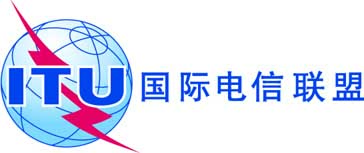 文件 CWG-SFP-3/4-C2017年12月8日原文：英文第71号决议附件3术语表术语工作版本活动活动系指将资源（投入）转化为输出成果的各种行动/服务。财务规划财务规划涵括一个四年的时间段，并为双年度预算的制定奠定财务基础。财务规划在第5号决定（国际电联的收入与支出）的范围内制定，反映出全权代表大会批准的会费单位数额。投入投入系指各项活动使用的、用以产生输出成果的财务、人力、物质和技术资源之类的资源。使命使命系《国际电联基本文件》规定的国际电联总体宗旨。部门目标部门目标系指一特定阶段相关部门的具体目的和跨部门活动。运作规划各局和总秘书处每年根据战略规划和财务规划制定运作规划，各局与相关顾问组磋商制定。此规划含有各局和总秘书处下一年的详尽规划和之后三年的预测。由理事会审议和批准四年期滚动式运作规划。成果成果显示一目标是否正在实现的迹象。成果通常只是部分、而不是全部在本组织掌控之中。输出成果输出成果是国际电联在落实运作规划中所取得的最终有形结果、实际成果、产品或服务。输出成果可为各部门的产品和服务或跨部门产品和服务。输出成果是成本对象，在适用的成本核算系统中以内部订单表示。绩效指标业绩指标是用以衡量实现输出成果或成果的标准。这些指标可以质化或量化。进程进程系为实现预计部门目标/总体目标而一贯开展的活动。基于结果的
预算制定（RBB）基于结果的预算制定是项目的预算过程，在此过程中，(a) 项目为满足一系列预先确定的目标与成果而设立；(b) 预期结果证实了资源需求，而资源需求项目既源自为实现成果而产生的输出成果又与其相关联；(c) 利用成果指标来衡量实现成果的实际业绩。基于结果的
管理（RBM）基于结果的管理是指导组织性流程、资源、产品和服务、以实现可衡量结果的一种管理方式。这种管理为战略规划、风险管理、业绩监控与评估以及基于目标结果的财务活动提供了管理框架和工具。结果框架结果框架是RBM方法中用来规划、监督、评估和报告的战略管理手段。它为实现所期待的结果（结果链）提供了必不可少的程序步骤 – 从部门层面和部门间目标的投入开始，经过各项活动和输出成果到成果，再到对国际电联层面战略目标和具体目标的影响。该框架解释了结果的实现过程，包括因果关系以及可能的假设和风险。结果框架反映的是整个组织的战略设想。总体战略目标总体战略目标系指部门目标直接或间接为之做出贡献的国际电联高层目标，是关乎整个国际电联的目标。战略规划战略规划定义国际电联为完成其使命在一个四年期阶段中的战略。此规划确定战略性总体目标和具体目标并代表国际电联在该阶段内的规划。是体现国际电联战略愿景的主要手段。战略规划应在全权代表大会确定的财务限制内予以落实。战略风险战略风险系指影响一组织的战略和战略实施的不确定情况和未开发机会。战略风险管理（SRM）战略风险管理是一种确定影响一组织实现其使命能力的不确定情况与未开发机会并就此采取行动的管理做法。具体战略目标具体战略目标是战略规划期中的预期结果；这些目标显示一总体目标是否正在实现的迹象。由于可能属国际电联掌控之外的原因，具体目标不一定总能实现。价值观推动国际电联开展优先工作并引导其所有决策进程的国际电联的共同信念。愿景国际电联希望看到的更美好世界。英文阿拉伯文中文法文俄文西班牙文Activitiesالأنشطة活动ActivitésВиды деятельностиActividadesFinancial Planالخطة المالية财务规划Plan financierФинансовый планPlan FinancieroInputsالمدخلات投入，输入意见（取决于上下文）ContributionsИсходные ресурсыInsumosMissionالرسالة使命MissionМиссияMisiónObjectivesالأهداف部门目标ObjectifsЗадачиObjetivosOperational Planالخطة التشغيلية运作规划Plan opérationnelОперативный планPlan OperacionalOutcomesالنتائج结果RésultatsКонечные результатыResultadosOutputsالنواتج输出成果ProduitsНамеченные результаты деятельностиProductosPerformance Indicatorsمؤشرات الأداء绩效指标Indicateurs de performanceПоказатели деятельностиIndicadores de rendimientoProcessesالعمليات进程ProcessusПроцессыProcesosResults-based budgetingالميزنة على أساس النتائج基于结果的预算
制定Budgétisation axée sur les résultatsСоставление бюджета, ориентированного на результаты (БОР)Elaboración del Presupuesto basado en los resultadosResults-based Management الإدارة على أساس النتائج基于结果的管理Gestion axée sur les résultatsУправление, ориентированное на результаты (УОР)Gestión basada en los resultadosResults frameworkإطار النتائج结果框架Cadre de présentation des résultatsСтруктура результатовMarco de resultadosStrategic Goalsالغايات الاستراتيجية总体战略目标Buts stratégiquesСтратегические целиMetas estratégicasStrategic Planالخطة الاستراتيجية战略规划Plan stratégiqueСтратегический планPlan EstratégicoStrategic Risksالمخاطر الاستراتيجية战略风险Risques stratégiquesСтратегические рискиRiesgos estratégicosStrategic Risk Management إدارة المخاطر الاستراتيجية战略风险管理Gestion des risques stratégiquesУправление стратегическими рисками (УСР)Gestión de riesgos estratégicosStrategic Targetالمقاصد الاستراتيجية具体战略目标Cible stratégiqueСтратегический целевой показательFinalidad estratégicaValuesالقيم价值观ValeursЦенностиValoresVisionالرؤية愿景VisionКонцепцияVisión